Math 4 Honors												Name ________________________________Lesson 8-3: The Definite Integral 							Date _______________________________Learning Goals:I can find and interpret the meaning of the definite integral of a function f(x) over an interval [a, b].I can find approximate and exact values of definite integrals.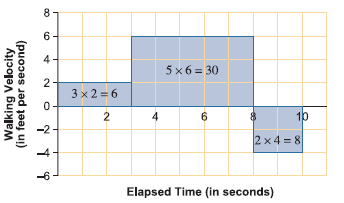 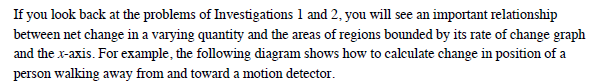 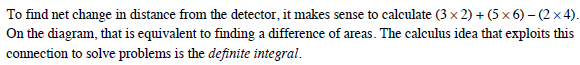 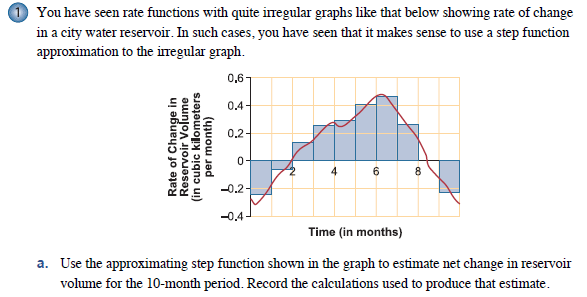 																									       OVER 																											Page 2***Very important!  Please read this carefully!***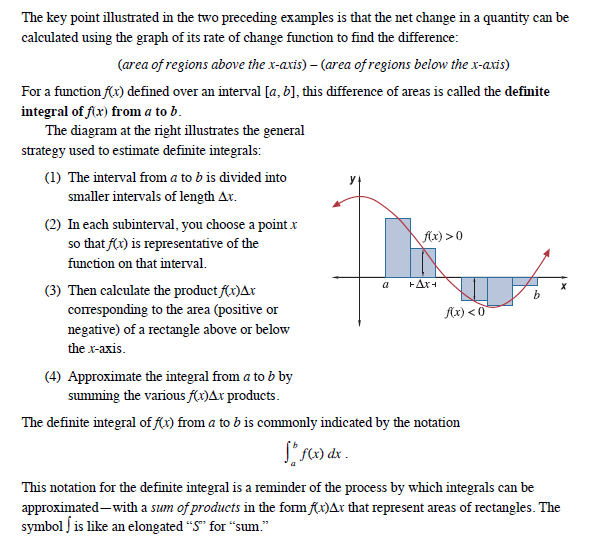 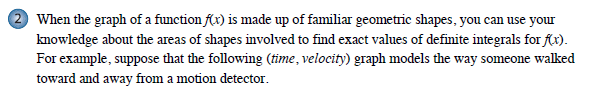 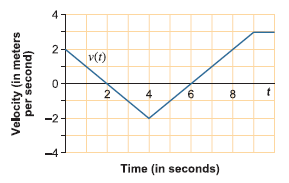 Evaluate the definite integral and explain what the results tell about the walker’s distancefrom the motion detector.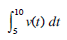 b. 	What is the total area between the graph of v(t) and the t-axis and what information about the walker’s trip is given by that number?																											Page 3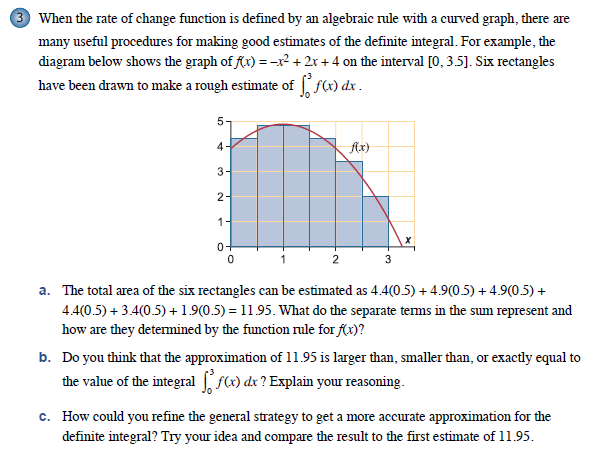 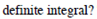 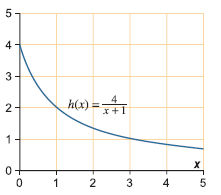 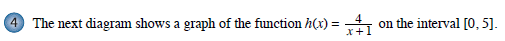 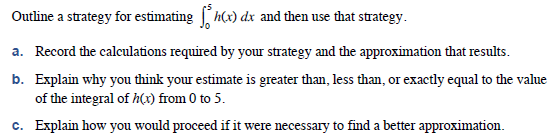 																									       OVER 																											Page 4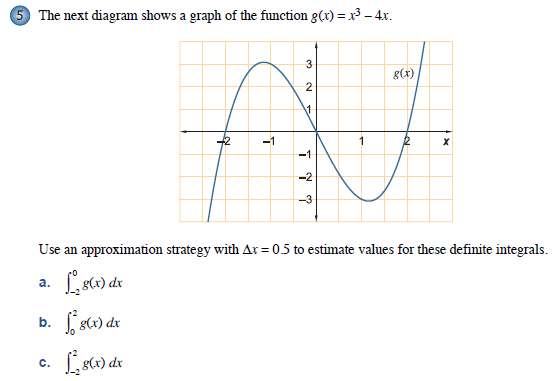 6.	Our calculators have multiple ways of calculating an integral.  Here’s one way: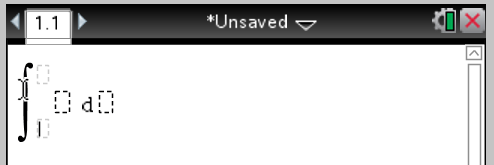 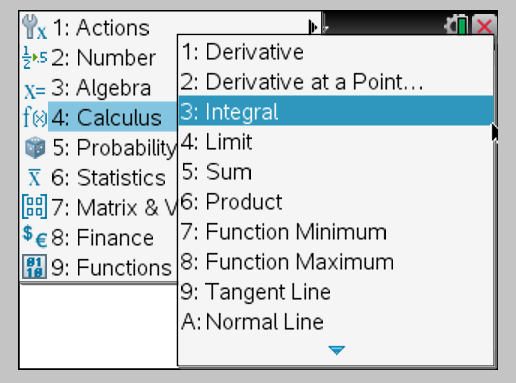 	***Check your answers to parts a, b, and c from #5 to see how accurate your estimates are.																											Page 5HOMEWORK:  Lesson 8-3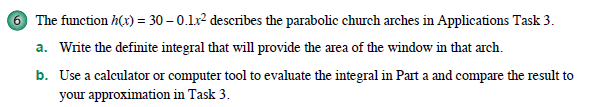 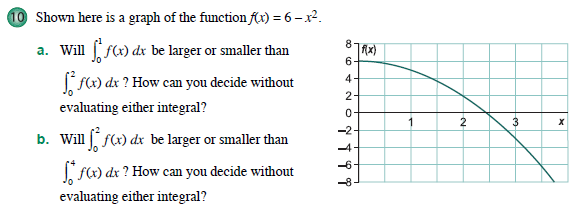 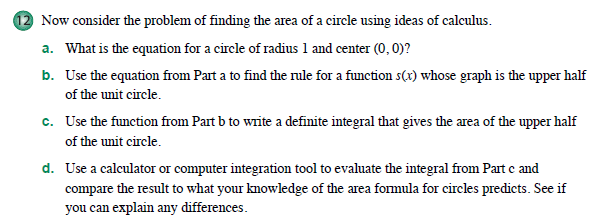 																									       OVER 																											Page 6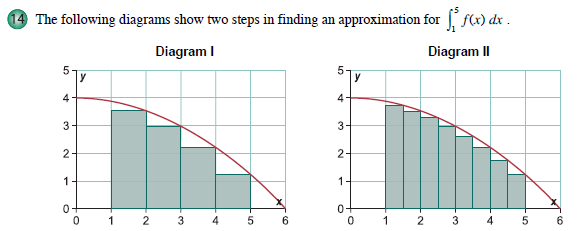 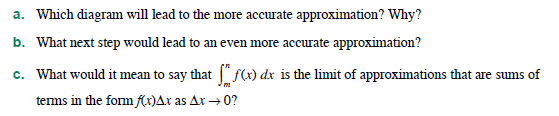 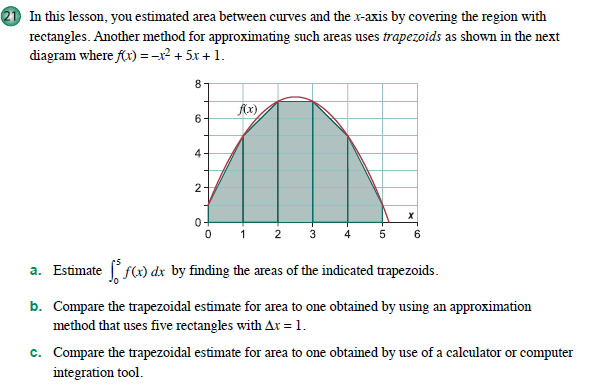 